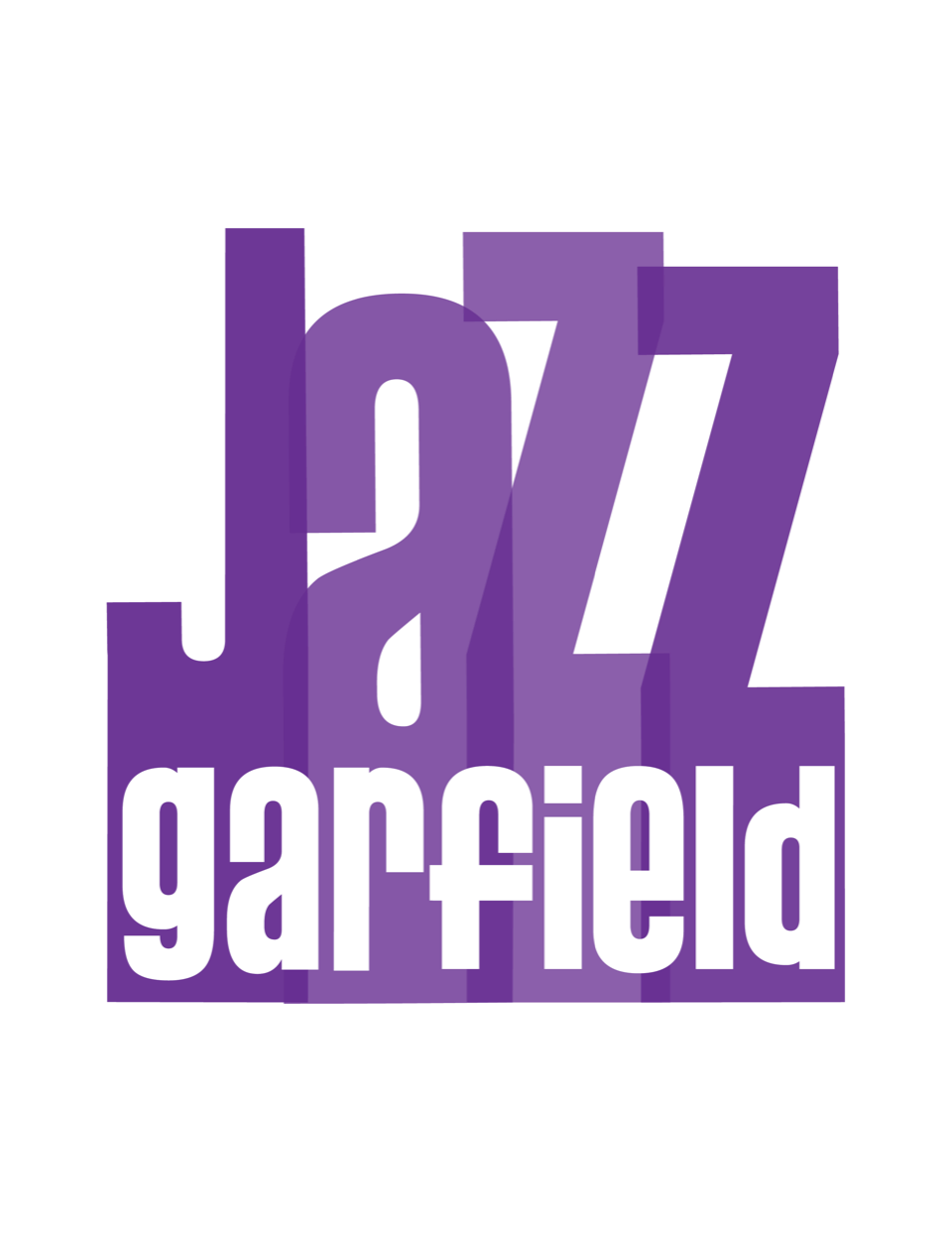 Garfield Jazz Foundation
www.garfieldjazz.orgFamily Handbook2019-2020WELCOME TO THE GARFIELD JAZZ FOUNDATIONWelcome to Garfield’s jazz program! Garfield Jazz provides jazz band experiences at an exemplary level under the direction of our band directors, Jared Sessink (Band 1 and 2) and Mike Sundt (Band 3).As the parent/guardian of a Garfield Jazz musician, you are automatically a part of the jazz band booster organization called the Garfield Jazz Foundation (GJF.We welcome and invite you to support and enhance your student’s experience in Garfield Jazz by becoming involved in the GJF.To introduce you to  and help you better understandthe GJF, we've designed this handbook to answer many of your questions.HISTORY OF THE GARFIELD JAZZ FOUNDATIONClarence Acox taught music at Garfield High School for over 47 years and launched the Garfield Jazz program in 1979. The GJF was created in 1991 to support this ambitious program.In 2002, the GJF was established as a 501(c)(3) nonprofit organization with a mission to provide  administrative support for the study, performance, and outreach activities of jazz at Garfield. THE WORK OF THE GARFIELD JAZZ FOUNDATIONThe GJF exists to provide financial, administrative and logistical support to the Garfield High School jazz program.We accomplish this through our families’ generous donations of time, talent, creativity, energy and dollars. Each year, Mr. Sessink plans a calendar of performances for the three jazz bands.  Each band performs in a wide variety of performances and competitions.  The GJF develops a budget to support this schedule.Carrying out the year’s performances  volunteer support. There are plenty of ways you can help, large and small—such as coordinating an out-of-town , providing and selling baked goods at selling tickets and printing. The GJF also needs ongoing support in areas such as website and social media , community outreach, photography, videographyetc.includ: ake sales at concerts held at Garfield, the Winter Fundraiser, Student Gigs, the Amazon Affiliate program, and our Annual Garfield Jazz GalaThe GJF also  Clarence Acox Jazz Endowment, which was formed to provide funding for jazz education and .  We’re able to offer  financial assistance for things like private music instruction, sheet music, and other related student expenses.Applications for the CAJE are distributed in the fall and are based on demonstrated financial need.  THE GARFIELD JAZZ FOUNDATION BOARD OF DIRECTORSThe GJF is governed by a Board of Directors, elected by the jazz families. President				Caroline Platt  					caroline.a.platt@gmail.comVice President			Trina Torgelson					tntorg@msn.comTreasurer	Secretary				Elise Kim											ballardmama@hotmail.comCommunicationOPEN		John Holdcroft					holdcroft.john@gmail.comBand Representative At-large	Additional olunteer olesOutreach Social ediaPublic RelationsHot Java Cool Jazz oordinator (Band 1) (Band 2, 3)Europe rip oordinator (Band 1)Ellington rip oordinator (Band 1)Clark College rip oordinator (Band 1, 2)Jam ession oordinatorStudent ig oordinatorConcert oordinatorLegal dvisorMerchandise oordinatorPhotographerVideographerGJF MEETINGS.  the monthly GJFmeetings is the best way to stay informed and offer input and suggestions. Mr. Sessink attend these meetings and encourage all families to attend.  Meetings are held on the first Monday of each month of the school year at 7:00p.m. in the Band Room #219 or in Room #217.  Please enter building through SE entrance of the school on Alder Street. The meeting schedule for 2019-2020 is:  Monday, October 7, 2019 Monday, November 4, 2019Monday, December 2, 2019 Monday, January 6, 2020 Monday, February 3, 2020Monday, March 2, 2020Monday, April 6, 2020     Monday, May 4, 2020 Monday, June 1, 202Please look for updated announcements sent via email prior to each meeting date. HOW TO STAY INFORMEDThere are several ways to stay connected with what’s happening in the jazz program, and your student’s band.  Garfield Jazz Website:  The GJF maintains a website (www.garfieldjazz.org) with information about the program, including a calendar, general . Through the website, you can also purchase tickets to the Gala, pay your annual registration fee or make donations to GJF.  You can also shop at mazon.com through a special portal on the website, and mazon.com will donate up to 10% of the purchase price to GJF! Email List:  The primary way the GJF communicates with families regarding events, trips and last-minute changes is by email.  If you’re not receiving these emails or if your changes, please contact us at .Social Media:  Another way to keep up is via social media.You can also watch videos of student performances on the Garfield Jazz channel on YouTube.REGISTRATION FEEWe ask for an annual registration fee to help cover the cost of your student’s participation in the jazz program.  This fee covers things like festival fees, trip costs, sheet music, etc.  The registration fee covers approximately 50 percent of the actual costs of each student’s participation in the program.  The rest is provided by the GJF’s fundraising efforts.  You can pay your registration fee in a single payment or installments, either by mailing your check (payable to “Garfield Jazz Foundation”) to Heidi Berge, Treasurer at 2424 E Madison St. #206, Seattle, 98122, or online at www.garfieldjazz.org. We want to be sure that we’re creating an environment where all students can fully participate in the jazz program.  We take pride in welcoming all students into Garfield Jazz.  For information about scholarship support, please contact our Treasurer at treasurer@garfieldjazz.org. The deadline for scholarship requests is , 2019 and all scholarship requests will remain confidential.Note:  Band 1 students will have the opportunity to go on the Europe trip .  In addition, Band 1 may be selected to participate in the Essentially Ellington Festival in the spring.  Those families will pay a separate FUNDRAISING allFundraising covers the costs of the Garfield Jazz program. Costs include scholarships, competition expenses, instructional expenses, travel fees, the purchase and maintenance of instruments and equipment and miscellaneous supplies. All students and families are highly encouraged to participate in GJF fundraising. The GJF supports numerous fundraising events each year.  Some of our fundraisers include: The Annual Garfield Jazz Gala:  May 15The GJF will notify families about ways that you can get involved in the planning process, and your participation is highly encouragedCitrus fundraiser:  This fundraiser will occur in the early spring.  boxes of oranges and grapefruit. More information about the 	fundraiser will be coming shortly.  We ask that each family participate in this fundraiser.Hot Java Cool Jazz: Since 1995, Starbucks Coffee has generously hosted an annual benefit concert featuring outstanding area high school jazz bands and has raised $675,000 for local high school music programsBand 1 will be one of the featured ensembles at the 24th Annual “Hot Java Cool Jazz” concert, which will take place on March 27th, 2020 at the Paramount Theater.  As each participating music program receives proceeds from the ticket sales, we encourage you to recruit as many concert attendees as possible. Student Gigs:  A wide variety of clients contact the GJF to request a combo for an event.  Students can volunteer to perform as a part of a combo for hire that performs at parties, receptions, and other functions around the community.  The Gig Coordinator is the liaison between the client and the jazz program and arranges the details for the combo.  Students get community service hours that count toward graduation, or after volunteering , students can choose to be paid.  This is a wonderful way for students to help with our fundraising efforts as well as having some unique performance opportunities. Amazon Affiliate programDid you know that up to 10% of every purchase you make on amazon.com can go to Garfield Jazz?  This is an amazing way to contribute to our jazz program and it won't cost you a penny!!  All you need to do is go to www.garfieldjazz.org and click on the "Shop at Amazon" button.  A portion of your purchase will go to Garfield Jazz.  Do this every time you shop on Amazon and please let your friends and family know as wellCLARENCE ACOX JAZZ ENDOWMENT returnsFAQ - STUDENT GIGS Who decides the size of the combo?  The size of a combo is determined by how much a client is willing to spend.  Requests come from charitable organizations with limited budgets as well as  booking for private functions.  We book quartets, quintets, and larger combos, depending on the client’s needs and budget.How are student musicians assigned to combo gigs?  The Gig Coordinator contacts students who  on the Student Gig list and asks about their availability for an event.  Students respond and gig combos are created.  A record is kept of all bookings and musician assignments so that everyone has an opportunity to participate. My student prefers to play with particular band members. Is it possible to use only those players with him/her?  Assignments are generally made to fill client requests, not those of an individual student.  But if a student wants to play with particular band members, the students should volunteer as a group to fill a particular gig request.  What is the time commitment? Are there additional expectations?  The Gig Coordinator relays necessary details about a performance to the students. Gigs generally do not  hours of playing time but it is necessary to arrive at least one-half hour early for set-up.  Students should decide on a playlist ahead of time, be on time to the venue and arrive prepared to play.  They should bring music stands, “Real Books and be ready to adjust the play list as necessary.  Do students play outside of Seattle? Gigs are almost always located in the Seattle area. This is important because families and students need arrange their own transportation.  What is the dress code for gigs? Dress codes will vary but always require the musician to be neat.  Black dressy formal or khaki casual (khakis and a nice shirt or blouse) are the general uniformsIn any case, the Gig Coordinator will inform the musicians about the dress code in advance of the performance. Why are community service-learning hours awarded for combos?  Service learning is a requirement for graduation and students earn these hours in a variety of ways. Because student gigs benefit the entire Garfield jazz program, community service-learning hours are awarded to combo participants. The Gig Coordinator records service-learning hours only for combos that he/she books. Is it possible to get paid for performing? Once you have  for community service credit you are eligible to be paid $ per gig in lieu of community service creditsHow do I know if my student is ready to participate?  Please contact Mr. Sessink about this. He determines which musiciaGARFIELDJAZZFOUNDATIONA TAX-EXEMPT NON-PROFIT CORPORATION COMMITTED TO EXCELLENCE IN JAZZ ATGARFIELD HIGH SCHOOLwww.garfieldjazz.orgSeptember 6, 2019Dear Jazz Families:On behalf of Jared Sessink and the Garfield Jazz Foundation (“GJF”), I would like to congratulate and welcome all new and returning ensemble members and their families to the Garfield azz community! Garfield has been providing an outstanding jazz ensemble experience for decades.  Founded by Clarence Acox in 1979, Garfield Jazz has allowed students to reach such heights that Garfield’s jazz program is easily recognized as one of the finest in the United States. Beginning this year, Garfield Jazz will be led by Jared Sessink, who recently joined Garfield from Washington Middle School. While this will be a transitional year, we are excited by a number of changes that have and will take place, while continuing to uphold Garfield’s excellence in music educationThis year Garfield will again feature multiple jazz ensembles, Bands I and II directed by Mr. Sessink; and Band III directed by Mike Sundt, who is the new Director of Bands at Washington Middle School.Through the years, GJF has worked to support the directors and the continued success of the ensembles.  Please join us for the first GJF meeting of the school year on Monday, October at 7 p.m. in the Band Room #219.  This is a key meeting in  get involved in planning/volunteer efforts for the year.  It is therefore important that every family send at least one representative to this meeting.  We have also provided you with  copy of the Garfield Jazz Parent Handbook, which contains detailed information about the program, including how to stay informed, descriptions of volunteer opportunities and more.  Please familiarize yourself with the contents of the handbook. , you will receive an email message inviting you to a password protected area of our website. This is where you will find band rosters, a list of Board members, volunteer opportunities and committee chairs and minutes from the GJF meetings.    We are looking forward to a great year!  If you have any questions or would like to volunteer, please contact me. Best,Caroline PlattActing Presidentpresident@garfieldjazz.org			     